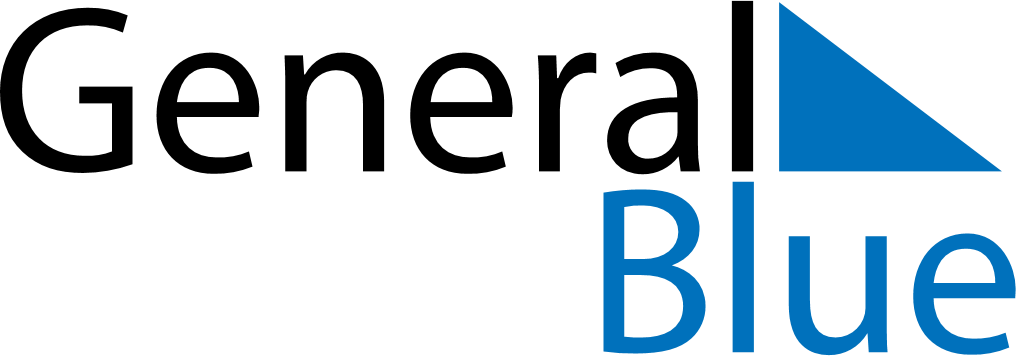 May 2029May 2029May 2029May 2029GibraltarGibraltarGibraltarSundayMondayTuesdayWednesdayThursdayFridayFridaySaturday123445May Day678910111112131415161718181920212223242525262728293031Spring bank holiday